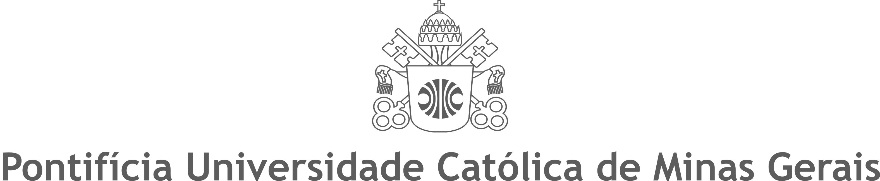 DECLARAÇÃO/TERMO DE COMPROMISSODeclaro, sob as penas da lei e para fins de direito, que concluí o curso de graduação (ou licenciatura) na Instituição ___________________________________, em ____/___/___, e, tendo sido aprovado(a) no processo seletivo da PUC Minas, para ingresso no Programa de Pós-graduação em Ciências Sociais em nível de Mestrado, no 1° semestre de 2017, apresento neste ato a declaração de conclusão de curso, assumindo a responsabilidade de fornecer cópia do diploma e respectivo histórico escolar no prazo de _______ dias da partir da presente data, sob pena de ter cancelada minha matrícula, ou impossibilitada sua renovação, no referido programa.Nestes termos,firmo o presente instrumento em caráter irrevogável e irretratável.Belo Horizonte/MG, ______ de _____________ de_________.Assinatura da (o) Aluna(o): 	________________________________________Nome: _________________________________________________CPF: 		_________________________________CI: 		_________________________________Ciente e de acordo:______________________________________________________________Prof. André Junqueira CaetanoCoordenador Programa de Pós-Graduação em Ciências SociaisPUC Minas